Fyzikální veličinyPracovní list je určen pro studenty 2. stupně základních škol i středních škol. Jeho cílem je si zopakovat značky fyzikálních veličin, jejich jednotky, převody jednotek a pojmy skalární a vektorová veličina.Kvíz: Fyzikální veličiny_______________________________________________________Doplňte k fyzikálním veličinám jejich značky a jednotky:Převeď jednotky:5 m = ………………… nm2300 kg/m3 = ………………… g/cm32000 kJ = ………………… MJ70 m3 = ………………… cm320 m/s = ………………… km/hod420 g = ………………… mgJaký je rozdíl mezi skalární a vektorovou veličinou?……………………………………………………………………………………………………………………………………………………………………………………………………………………………………………………………………………………………………………………………………………………………………………………………………………………………………………………………………………………………………………………………………………………………………………………………Zakroužkujte vektorové veličinyodstředivá síla, hmotnost, zrychlení, objem, teplo, teplota, rychlost, délka, gravitační síla	Co jsem se touto aktivitou naučil(a):………………………………………………………………………………………………………………………………………………………………………………………………………………………………………………………………………………………………………………………………………………………………………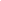 VeličinaZnačkaZákladní jednotkavýkonprácerychlostzrychlenítermodynamická teplotahmotnostdélkaobjemhustotačaselektrický proudelektrické napětíelektrický odpor